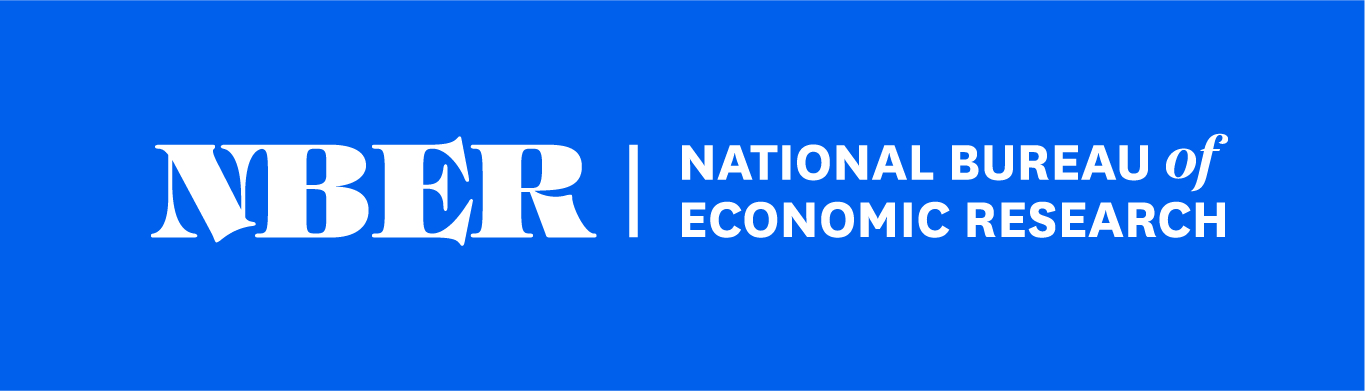 Chinese Economy Working Group MeetingNancy Qian, Shang-Jin Wei, and Daniel Xu, OrganizersJune 8-10, 2020Times are eastern daylight timeProgram: http://conference.nber.org/sched/CEs20June 8: 8:00pm start, 10:15pm adjourn
June 9:  8:00pm start, 11:00pm adjourn
June 10:  8:00pm start, 10:15pm adjourn
